Betreff: Bestätigung über Zuwendungen im Sinne des § 10 b des Einkommensteuergesetzes an eine der in § 5 Abs. 1 Nr. 9 des Körperschaftsteuergesetzes bezeichneten Körperschaften, Personenvereinigungen oder Vermögensmassen.Art der Zuwendung: Geldzuwendung Name und Anschrift des Zuwendenden: .............................................................................................................. Betrag der Zuwendung in Ziffern: 	X Euro
in Buchstaben: 			iks Euro
Tag der Zuwendung: 			XX.XX.201XEs handelt sich nicht um den Verzicht auf Erstattung von Aufwendungen. Wir sind wegen (GEMEINNÜTZIGKEIT ANGEBEN) durch Bescheinigung des Finanzamtes Saarbrücken, StNr. (STEUERNUMMER), vom (DATUM) vorläufig als gemeinnützig anerkannt. Es wird bestätigt, dass es sich nicht um Mitgliedsbeiträge, sonstige Mitgliedsumlagen oder Aufnahmegebühren handelt und die Zuwendung nur zur (GEMEINNÜTZIGKEIT) im Sinne der Anlage 1 - zu § 48 Abs. 2 Einkommensteuer-Durchführungsverordnung - Abschnitt (ABSCHNITT) Nr. (NR.) verwendet wird. Saarbrücken, den XX.XX.201X, Steffen Weber, Vorstandsvorsitzender





Anschrift Spendenempfänger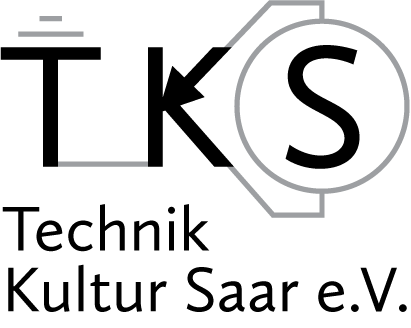 Steffen WeberVorstandsvorsitzenderJohannisstrasse 1166111 SaarbrückenE-Mail: vorstand@hacksaar.deSaarbrücken, den XX.XX.201X